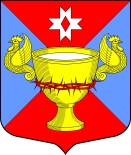 Глава муниципального образования Лаголовское сельское поселение Муниципального образования Ломоносовского муниципального районаЛенинградской области    РАСПОРЯЖЕНИЕОт 08.02.2021г.                                                                                           № 4-рО назначении  внеочередного заседания Совета депутатовМО Лаголовское сельское поселение       В связи с поступлением   в адрес Совета депутатов МО Лаголовское сельское поселение   Заявления Губернатора Ленинградской области Дрозденко А.Ю                         № 034-11306/2020-0-1 от 13.01.2021 (вх.№4 от 27.01.2021)  «О применении к депутату Муниципального образования  Лаголовское сельское поселение Муниципального  образования Ломоносовский  Муниципальный район Ленинградской области четвертого созыва  Яковлеву Д.А.  меры ответственности  согласно части 7.3-1 статьи 40 Федерального закона от 06.10.2003 года № 131-ФЗ  «Об общих принципах организации местного самоуправления  в Российской Федерации»                                                          РАСПОРЯЖАЮСЬ:Назначить  внеочередное  заседание Совета депутатов Муниципального образования Лаголовское сельское поселение Ломоносовского муниципального района Ленинградской области на 15.02.2021 в 18.00. Место проведения – кабинет №3 расположенный в здании местной администрации, по адресу: Ленинградская область, Ломоносовский район , д. Лаголово, ул. Садовая , д.12.Утвердить проект повестки дня на внеочередное  заседание согласно Приложению.Персонально уведомить каждого депутата Совета депутатов МО о дате, времени, месте предстоящего заседания и проекте повестки дня (либо по средствам телефонной связи,  либо путем направления информации на электронную почту депутата).Настоящее распоряжение разместить на  официальном сайте МО Лаголовское сельское  поселение в информационно- телекоммуникационной сети  «Интернет».Глава муниципального образования Лаголовское сельское поселение                                                     С.В. Рогачева                                                                                            Приложение к распоряжению Главы МО Лаголовское сельское поселение                                                                                                   от 08.02. 2021г     № 4-рПОВЕСТКА ДНЯ  ВНЕОЧЕРЕДНОГО ЗАСЕДАНИЯСОВЕТА ДЕПУТАТОВ
                    МО ЛАГОЛОВСКОЕ СЕЛЬСКОЕ ПОСЕЛЕНИЕЧЕТВЕРТОГО СОЗЫВА                                                                                                                                                                                                                                                                                        ПРОЕКТ15.02.2021 г.                                                                                                 время:    18.00д. Лаголово  О рассмотрении Заявления Губернатора Ленинградской области « О применении к депутату Муниципального образования  Лаголовское сельское поселение Муниципального  образования Ломоносовский  Муниципальный район Ленинградской области четвертого созыва  Яковлеву Д.А. меры ответственности       согласно части 7.3-1 статьи 40 Федерального закона от 06.10.2003 года № 131-ФЗ «Об общих принципах организации местного  самоуправления  в Российской Федерации » (докладчик:   Председатель Комиссии «По соблюдению лицами………. .противодействия коррупции» Гуков Александр Александрович)  Разное (вопросы местного значения)